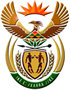 DEPARTMENT: PUBLIC ENTERPRISESREPUBLIC OF SOUTH AFRICANATIONAL ASSEMBLYQUESTION FOR WRITTEN REPLYQUESTION NO.: 8585.	Dr L A Schreiber (DA) to ask the Minister of Public 	Enterprises:What is the total number of (a) persons who are currently employed at each state-owned entity and/or public enterprise and (b) what number of the specified employees at state-owned entities or enterprises are appointed at (i) senior and (ii) middle management levelsWhat is the average remuneration package of employees appointed at (a) senior management and (b) middle management levels at state-owned entities or enterprises;What is the current total amount spent on salaries for senior and middle management managers at state-owned entities or enterprises? NW91EREPLYAccording to the information received from Alexkor(1)(a)The number of employees are currently employed at ALEXKOR is 205 as at end of December 2019. (2)(3)          According to the information received from Denel:(1)(a)      As at February 2020 the total workforce of Denel is 3426.(2)(3)          REPLY:According to the information received from Eskom(1)(a)The number of employees are currently employed at Eskom is 45353 as at end of December 2019. (2)(3)          According to the information received from SAFCOL(1)(a)The number of employees are currently employed at Safcol is 1479 as at end of December 2019. (2)(3)          According to the information received from SAX	(1)(a)The number of employees are currently employed at SAX is 671 as at end of December 2019. (2)(3)          According to the information received from Transnet:(1)(a)The number of employees are currently employed at Transnet is 58051 as at end of December 2019. (2)(3)          Response from SAA is still outstanding and will be submitted as soon as the information becomes available.LevelNumber of employees (1)(b)(i)Senior Management12(1)(b)(ii)Middle Management9LevelAverage remuneration(a)Senior ManagementR3 323 538,75(b)Middle ManagementR1 411 488,89LevelAmount Salary Spent(a)Senior ManagementR15 617 673,20(b)Middle ManagementR4 873 830,00LevelNumber of employees (1)(b)(i)Senior Management45(1)(b)(ii)Middle Management700LevelAverage remuneration(a)Senior ManagementR2,653,454m(b)Middle ManagementR958,088mLevelAmount Salary Spent(a)Senior ManagementR76,771,451m(b)Middle ManagementR684,391,669mLevelNumber of employees (1)(b)(i)Senior Management372(1)(b)(ii)Middle Management6734LevelAverage remuneration(a)Senior ManagementR1 846 032(b)Middle ManagementR1 144 138LevelAmount Salary Spent(a)Senior ManagementR686 723 910(b)Middle ManagementR7 616 533 256LevelNumber of employees (1)(b)(i)Senior Management7(1)(b)(ii)Middle Management82LevelAverage remuneration(a)Senior ManagementR 131 726/ 1580 712 p/a(b)Middle ManagementR 80 977/ 971 724 p/aLevelAmount Salary Spent(a)Senior ManagementMiddle ManagementR 7 643 211/ 91 718 532/pa(b)Senior ManagementMiddle ManagementR 7 643 211/ 91 718 532/paLevelNumber of employees (1)(b)(i)Senior Management81(1)(b)(ii)Middle Management43LevelAverage remuneration(a)Senior ManagementR1 093 485 per annum(b)Middle ManagementR598 330 per annumLevelAmount Salary Spent(a)Senior ManagementMiddle ManagementR16 828 815.00.(b)Senior ManagementMiddle ManagementR16 828 815.00.LevelNumber of employees (1)(b)(i)Senior Management1041(1)(b)(ii)Middle Management5296LevelAverage remuneration(a)Senior ManagementR 1 522 753(b)Middle ManagementR    758 755 LevelAmount Salary Spent(a)Senior ManagementMiddle ManagementR5.6 billion p/a(b)Senior ManagementMiddle ManagementR5.6 billion p/a